Western Australia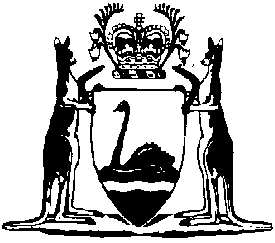 Nurse Practitioners Code of Practice 2004Compare between:[11 Jan 2005, 00-a0-03] and [19 Sep 2007, 00-b0-03]Western AustraliaNurses Act Nurse Practitioners Code of Practice 20041.	Citation		This code may be cited as the Nurse Practitioners Code of Practice 2004.2.	Interpretation		In this code —	client includes patient;	poison has the meaning given to that term in the Poisons Act 1964 section 5.3.	Nurses Code of Practice 2000 applies to nurse practitioners		The Nurses Code of Practice 2000 applies to a nurse practitioner in addition to this code.4.	Role of other health care workers	(1)	Before undertaking treatment of a client, a nurse practitioner should give due consideration to consulting with any other health care worker who may have additional relevant skills or knowledge.	(2)	Before undertaking treatment of a client, a nurse practitioner should give due consideration to giving a client a referral to, or advising the client to seek advice from, another health care worker.5.	Diagnostic tests and investigations	(1)	A nurse practitioner who — 	(a)	undertakes a diagnostic test or investigation on a client, or requests that such a test or investigation be undertaken on the client; or	(b)	proposes to a client that the nurse practitioner undertake a particular treatment of the client based on the results of such a test or investigation,		should have a detailed knowledge of current science-based practices and information relating to the test or investigation.	(2)	A nurse practitioner who, based on the results of a diagnostic test or investigation, proposes to a client that the nurse practitioner undertake a particular treatment of the client, should have given due consideration to consulting with any other health care worker who may have additional relevant skills or knowledge in the interpretation of the results of such a test or investigation.6.	Supplying and prescribing poisons	(1)	Before proposing to a client that the nurse practitioner undertake a particular treatment of the client involving a poison the nurse practitioner should give due consideration to consulting with another health care worker who may have additional relevant skills or knowledge.	(2)	A nurse practitioner who supplies or prescribes a poison for a client should — 	(a)	follow best clinical practice for the prescription of poisons and related record keeping; and	(b)	have a detailed knowledge of current science-based practices and information relating to the poison.7.	Awareness of laws relating to nurse practitioners		A nurse practitioner should ensure that she or he is informed in relation to Commonwealth and State laws affecting the practice of nurse practitioners, including subsidiary legislation, common law and professional codes of practice and ethics that may be in force from time to time.Notes1	This is a compilation of the Nurse Practitioners Code of Practice 2004.  The following table contains information about that code. Compilation tableCitationGazettalCommencementNurse Practitioners Code of Practice 200411 Jan 2005 p. 95-611 Jan 2005